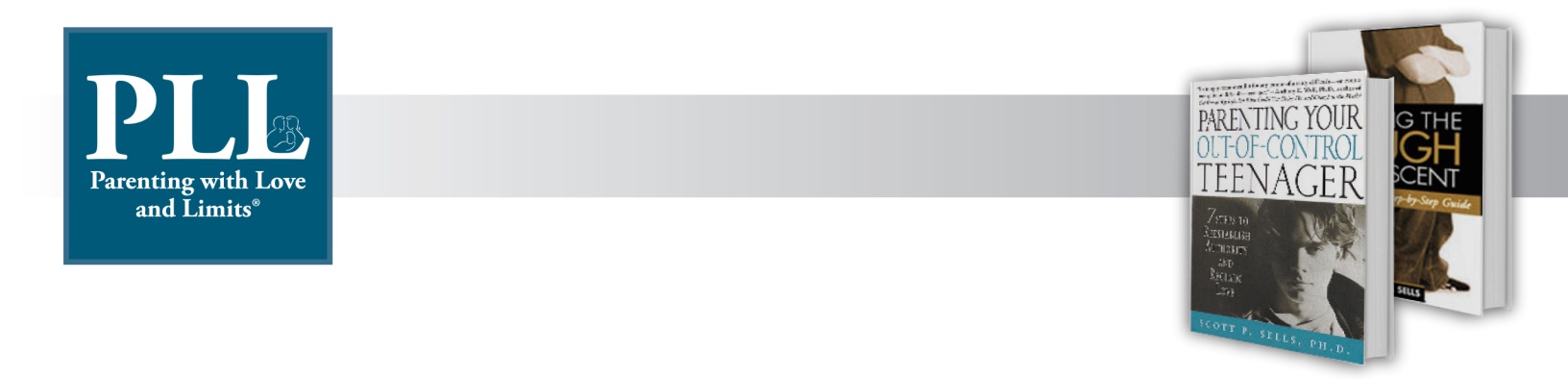 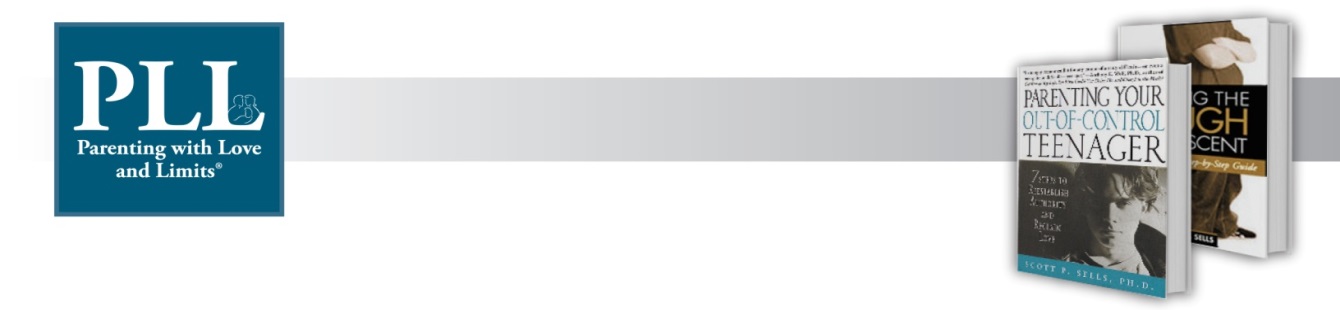 While youth is in the facility      Youth is in the Community         PLL is completed